               КАРАР                                                                                                      РЕШЕНИЕ                                                                          от 12.08.2020г                                                                                                    №47-13«Актаныш муниципаль  районының Мактаулы гражданины»исемен бирү турындаАктаныш муниципаль районы башлыгы бүләкләре белән бүләкләү документларын караганда барлыкка килгән документларны һәм бәхәсле мәсьәләләрне карап тикшерү буенча комиссия карарын караганнан соң, Актаныш муниципаль районы Советы КАРАР КЫЛДЫ:1. Озак еллар нәтиҗәле хезмәте һәм Актаныш муниципаль районының социаль-икътисадый үсешенә зур өлеш кертүе өчен Җәлилов Дамир Әмин улына «Актаныш муниципаль районының Мактаулы гражданины» исемен бирергә.2. Озак еллар нәтиҗәле хезмәте һәм Актаныш муниципаль районының социаль-икътисадый үсешенә зур өлеш кертүе өчен Мостафин Альберт Фәндүс улына «Актаныш муниципаль районының Мактаулы гражданины» исемен бирергә.              Совет рәисе                                                                                      Э.Н.Фәттахов ТАТАРСТАН РЕСПУБЛИКАСЫАКТАНЫШ МУНИЦИПАЛЬ РАЙОНЫ СОВЕТЫIII чакырылыш423740, Актаныш авылы, Ленин пр.,17нче йорт. Тел. 3-44-44, факс 3-44-38.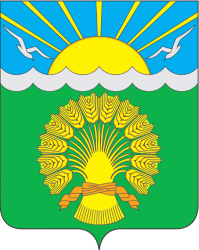 РЕСПУБЛИКА ТАТАРСТАНСОВЕТ АКТАНЫШСКОГО МУНИЦИПАЛЬНОГО РАЙОНАIII созыва423740, село Актаныш, пр. Ленина,дом 17. Тел/. 3-44-44, факс 3-44-38.